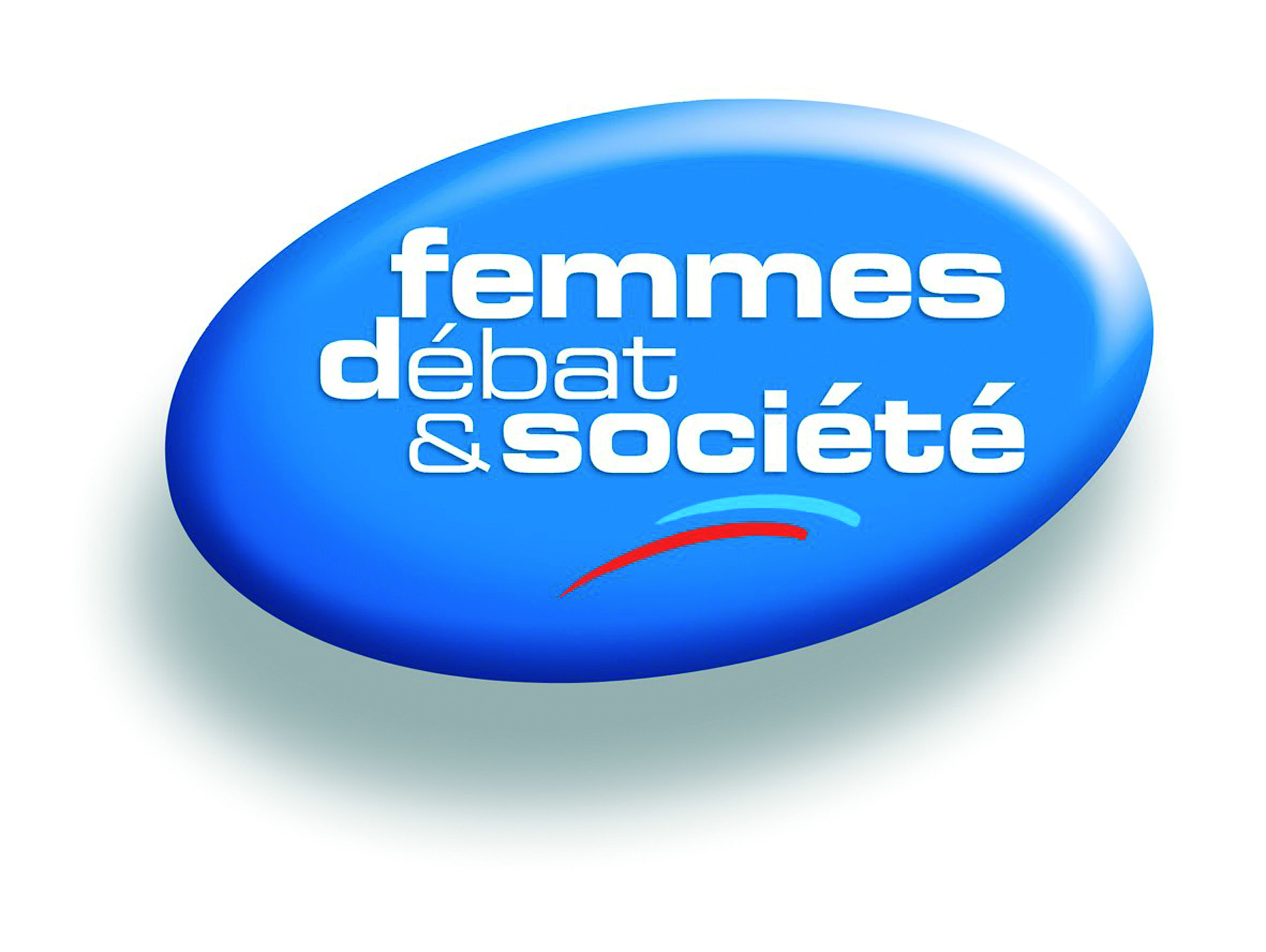 Eléments de biographie sur Valérie PécresseInvité au déjeuner du mardi 13 janvier 2015Valérie Pécresse, née le 14 juillet 1967 à Neuilly-sur-Seine (Hauts-de-Seine), est une femme politique française.Diplômée de HEC Paris et ancienne élève de l'École nationale d'administration, elle entre en 1992 au Conseil d’État où elle sera auditeur au Conseil d'Etat.Elle participe à la création de l’UMP en 2002 aux côtés de  Jérôme Monod et d’Alain  Juppé.Députée des Yvelines de 2002 à 2007, elle est nommée ministre de l'Enseignement supérieur et de la Recherche en 2007, après l'élection de Nicolas Sarkozy à la présidence de la République. Elle réussit avec courage la réforme de l'autonomie des universités.En 2009, elle devient Présidente de la fédération UMP des Yvelines en succédant à  Gérard Larcher.Conseillère régionale d’Ile-de-France depuis 2004, elle s’engage dans la reconquête de la Région en 2010. Battue lors de ces régionales malgré le deuxième meilleur résultat de son parti, elle est aujourd’hui Présidente du groupe d’opposition à la région.De 2011 à 2012, elle est ministre du Budget, des Comptes publics et de la Réforme de l'État et porte-parole du gouvernement.À nouveau députée des Yvelines depuis 2012, elle est, entre 2013 et 2014, secrétaire générale déléguée de l’UMP. Elle est également membre du Cercle des constitutionnalistes, qui souhaite favoriser les échanges entre les acteurs intéressés par les débats constitutionnels.Le 4 décembre 2014, elle est nommée, par le nouveau président de l'UMP Nicolas Sarkozy, coordinatrice pour les élections régionales.